Teacher    Casey Campbell/Tiffany WhiteTeacher    Casey Campbell/Tiffany WhiteTeacher    Casey Campbell/Tiffany WhiteDate2/24/14Date2/24/14Grade  9/10/11Grade  9/10/11Content Area Social StudiesContent Area Social StudiesContent Area Social StudiesContent Area Social StudiesObjective/Essential Question:Study a historical narrative.  Who are some African Americans that impacted history?Who is George Washington Carver?  What is his contribution to history?Physical Skills: Interact with smartboard and mapsCognitive Skills: Answer comprehension questions related to reading.Social Skills (learning teams): Turn taking, work with a partnerObjective/Essential Question:Study a historical narrative.  Who are some African Americans that impacted history?Who is George Washington Carver?  What is his contribution to history?Physical Skills: Interact with smartboard and mapsCognitive Skills: Answer comprehension questions related to reading.Social Skills (learning teams): Turn taking, work with a partnerObjective/Essential Question:Study a historical narrative.  Who are some African Americans that impacted history?Who is George Washington Carver?  What is his contribution to history?Physical Skills: Interact with smartboard and mapsCognitive Skills: Answer comprehension questions related to reading.Social Skills (learning teams): Turn taking, work with a partnerObjective/Essential Question:Study a historical narrative.  Who are some African Americans that impacted history?Who is George Washington Carver?  What is his contribution to history?Physical Skills: Interact with smartboard and mapsCognitive Skills: Answer comprehension questions related to reading.Social Skills (learning teams): Turn taking, work with a partnerObjective/Essential Question:Study a historical narrative.  Who are some African Americans that impacted history?Who is George Washington Carver?  What is his contribution to history?Physical Skills: Interact with smartboard and mapsCognitive Skills: Answer comprehension questions related to reading.Social Skills (learning teams): Turn taking, work with a partnerObjective/Essential Question:Study a historical narrative.  Who are some African Americans that impacted history?Who is George Washington Carver?  What is his contribution to history?Physical Skills: Interact with smartboard and mapsCognitive Skills: Answer comprehension questions related to reading.Social Skills (learning teams): Turn taking, work with a partnerObjective/Essential Question:Study a historical narrative.  Who are some African Americans that impacted history?Who is George Washington Carver?  What is his contribution to history?Physical Skills: Interact with smartboard and mapsCognitive Skills: Answer comprehension questions related to reading.Social Skills (learning teams): Turn taking, work with a partnerObjective/Essential Question:Study a historical narrative.  Who are some African Americans that impacted history?Who is George Washington Carver?  What is his contribution to history?Physical Skills: Interact with smartboard and mapsCognitive Skills: Answer comprehension questions related to reading.Social Skills (learning teams): Turn taking, work with a partnerObjective/Essential Question:Study a historical narrative.  Who are some African Americans that impacted history?Who is George Washington Carver?  What is his contribution to history?Physical Skills: Interact with smartboard and mapsCognitive Skills: Answer comprehension questions related to reading.Social Skills (learning teams): Turn taking, work with a partnerPlan for Differentiation:Using Bloom’s Revised Taxonomy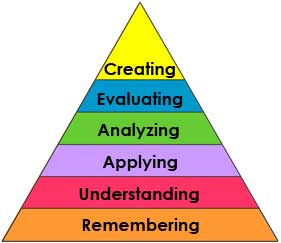 Plan for Differentiation:Using Bloom’s Revised TaxonomyCurriculum StandardStudy a historical narrative.  Curriculum StandardStudy a historical narrative.  TechnologySmart boardVideosTechnologySmart boardVideosTechnologySmart boardVideosTechnologySmart boardVideosTechnologySmart boardVideosTechnologySmart boardVideosTechnologySmart boardVideos21st Century SkillsHow are our lives impacted by what George Washington Carver did in history?21st Century SkillsHow are our lives impacted by what George Washington Carver did in history?Materials Smart BoardMap ComputerPicture board of African Americans throughout history.Materials Smart BoardMap ComputerPicture board of African Americans throughout history. Vocabulary (Literacy)Legacy Vocabulary (Literacy)Legacy Vocabulary (Literacy)Legacy Vocabulary (Literacy)Legacy Vocabulary (Literacy)Legacy Vocabulary (Literacy)Legacy Vocabulary (Literacy)LegacyLesson ProceduresLesson ProceduresLesson ProceduresLesson ProceduresLesson ProceduresLesson ProceduresLesson ProceduresLesson ProceduresLesson ProceduresLesson ProceduresLesson ProceduresReview (Links to Prior Knowledge, Anticipatory Set):February is Black History Month.  Who are some influential African American’s throughout history?  Students point to pictures on the chart.Review (Links to Prior Knowledge, Anticipatory Set):February is Black History Month.  Who are some influential African American’s throughout history?  Students point to pictures on the chart.Review (Links to Prior Knowledge, Anticipatory Set):February is Black History Month.  Who are some influential African American’s throughout history?  Students point to pictures on the chart.Review (Links to Prior Knowledge, Anticipatory Set):February is Black History Month.  Who are some influential African American’s throughout history?  Students point to pictures on the chart.Review (Links to Prior Knowledge, Anticipatory Set):February is Black History Month.  Who are some influential African American’s throughout history?  Students point to pictures on the chart.Review (Links to Prior Knowledge, Anticipatory Set):February is Black History Month.  Who are some influential African American’s throughout history?  Students point to pictures on the chart.Review (Links to Prior Knowledge, Anticipatory Set):February is Black History Month.  Who are some influential African American’s throughout history?  Students point to pictures on the chart.Review (Links to Prior Knowledge, Anticipatory Set):February is Black History Month.  Who are some influential African American’s throughout history?  Students point to pictures on the chart.Review (Links to Prior Knowledge, Anticipatory Set):February is Black History Month.  Who are some influential African American’s throughout history?  Students point to pictures on the chart.Review (Links to Prior Knowledge, Anticipatory Set):February is Black History Month.  Who are some influential African American’s throughout history?  Students point to pictures on the chart.Review (Links to Prior Knowledge, Anticipatory Set):February is Black History Month.  Who are some influential African American’s throughout history?  Students point to pictures on the chart.What the teacher will do:Read biographical info from smart notebook about George Washington Carver to the students.  Ask comprehension questions throughout the reading.  Explain unfamiliar or new vocabulary throughout the reading.What the teacher assistants will do: Take data, assist students while answering comprehension questions.What the teacher will do:Read biographical info from smart notebook about George Washington Carver to the students.  Ask comprehension questions throughout the reading.  Explain unfamiliar or new vocabulary throughout the reading.What the teacher assistants will do: Take data, assist students while answering comprehension questions.What the teacher will do:Read biographical info from smart notebook about George Washington Carver to the students.  Ask comprehension questions throughout the reading.  Explain unfamiliar or new vocabulary throughout the reading.What the teacher assistants will do: Take data, assist students while answering comprehension questions.What the teacher will do:Read biographical info from smart notebook about George Washington Carver to the students.  Ask comprehension questions throughout the reading.  Explain unfamiliar or new vocabulary throughout the reading.What the teacher assistants will do: Take data, assist students while answering comprehension questions.What the teacher will do:Read biographical info from smart notebook about George Washington Carver to the students.  Ask comprehension questions throughout the reading.  Explain unfamiliar or new vocabulary throughout the reading.What the teacher assistants will do: Take data, assist students while answering comprehension questions.What the teacher will do:Read biographical info from smart notebook about George Washington Carver to the students.  Ask comprehension questions throughout the reading.  Explain unfamiliar or new vocabulary throughout the reading.What the teacher assistants will do: Take data, assist students while answering comprehension questions.What the teacher will do:Read biographical info from smart notebook about George Washington Carver to the students.  Ask comprehension questions throughout the reading.  Explain unfamiliar or new vocabulary throughout the reading.What the teacher assistants will do: Take data, assist students while answering comprehension questions.What the teacher will do:Read biographical info from smart notebook about George Washington Carver to the students.  Ask comprehension questions throughout the reading.  Explain unfamiliar or new vocabulary throughout the reading.What the teacher assistants will do: Take data, assist students while answering comprehension questions.What the teacher will do:Read biographical info from smart notebook about George Washington Carver to the students.  Ask comprehension questions throughout the reading.  Explain unfamiliar or new vocabulary throughout the reading.What the teacher assistants will do: Take data, assist students while answering comprehension questions.What the teacher will do:Read biographical info from smart notebook about George Washington Carver to the students.  Ask comprehension questions throughout the reading.  Explain unfamiliar or new vocabulary throughout the reading.What the teacher assistants will do: Take data, assist students while answering comprehension questions.What the teacher will do:Read biographical info from smart notebook about George Washington Carver to the students.  Ask comprehension questions throughout the reading.  Explain unfamiliar or new vocabulary throughout the reading.What the teacher assistants will do: Take data, assist students while answering comprehension questions.Guided/Independent PracticeStudents will identify famous African Americans throughout history.Students will answer comprehension questions during reading in partner groups.Guided/Independent PracticeStudents will identify famous African Americans throughout history.Students will answer comprehension questions during reading in partner groups.Guided/Independent PracticeStudents will identify famous African Americans throughout history.Students will answer comprehension questions during reading in partner groups.Guided/Independent PracticeStudents will identify famous African Americans throughout history.Students will answer comprehension questions during reading in partner groups.Guided/Independent PracticeStudents will identify famous African Americans throughout history.Students will answer comprehension questions during reading in partner groups.Guided/Independent PracticeStudents will identify famous African Americans throughout history.Students will answer comprehension questions during reading in partner groups.Guided/Independent PracticeStudents will identify famous African Americans throughout history.Students will answer comprehension questions during reading in partner groups.Guided/Independent PracticeStudents will identify famous African Americans throughout history.Students will answer comprehension questions during reading in partner groups.Guided/Independent PracticeStudents will identify famous African Americans throughout history.Students will answer comprehension questions during reading in partner groups.Guided/Independent PracticeStudents will identify famous African Americans throughout history.Students will answer comprehension questions during reading in partner groups.Guided/Independent PracticeStudents will identify famous African Americans throughout history.Students will answer comprehension questions during reading in partner groups.Assessment/Check for UnderstandingStudents will answer comprehension questions during reading in partner groups.Students will say whether or not they liked the reading.Assessment/Check for UnderstandingStudents will answer comprehension questions during reading in partner groups.Students will say whether or not they liked the reading.Assessment/Check for UnderstandingStudents will answer comprehension questions during reading in partner groups.Students will say whether or not they liked the reading.Assessment/Check for UnderstandingStudents will answer comprehension questions during reading in partner groups.Students will say whether or not they liked the reading.Assessment/Check for UnderstandingStudents will answer comprehension questions during reading in partner groups.Students will say whether or not they liked the reading.Assessment/Check for UnderstandingStudents will answer comprehension questions during reading in partner groups.Students will say whether or not they liked the reading.Assessment/Check for UnderstandingStudents will answer comprehension questions during reading in partner groups.Students will say whether or not they liked the reading.Assessment/Check for UnderstandingStudents will answer comprehension questions during reading in partner groups.Students will say whether or not they liked the reading.Assessment/Check for UnderstandingStudents will answer comprehension questions during reading in partner groups.Students will say whether or not they liked the reading.Assessment/Check for UnderstandingStudents will answer comprehension questions during reading in partner groups.Students will say whether or not they liked the reading.Assessment/Check for UnderstandingStudents will answer comprehension questions during reading in partner groups.Students will say whether or not they liked the reading.Closure/SummaryStudents give their opinion of the reading. Closure/SummaryStudents give their opinion of the reading. Closure/SummaryStudents give their opinion of the reading. Closure/SummaryStudents give their opinion of the reading. Closure/SummaryStudents give their opinion of the reading. Closure/SummaryStudents give their opinion of the reading. Closure/SummaryStudents give their opinion of the reading. Closure/SummaryStudents give their opinion of the reading. Closure/SummaryStudents give their opinion of the reading. Closure/SummaryStudents give their opinion of the reading. Closure/SummaryStudents give their opinion of the reading. Reflection (after teaching the lesson)DifferentiationDifferentiationDifferentiationStudent EngagementStudent EngagementDataCollectionDataCollectionHigher Level QuestionHigher Level QuestionLesson EffectivenessReflection (after teaching the lesson)Low        High1     2     3    4     5Low        High1     2     3    4     5Low        High1     2     3    4     5Low        High1     2     3    4     5Low        High1     2     3    4     5Low        High1     2     3    4     5Low        High1     2     3    4     5Low        High1     2     3    4     5Low        High1     2     3    4     5Low        High1     2     3    4     5CommentsWhat would you do differently and what worked well?What would you do differently and what worked well?What would you do differently and what worked well?What would you do differently and what worked well?What would you do differently and what worked well?What would you do differently and what worked well?What would you do differently and what worked well?What would you do differently and what worked well?What would you do differently and what worked well?What would you do differently and what worked well?